SECTION 11: DAYCARE/CHILDCAREOPERATIONS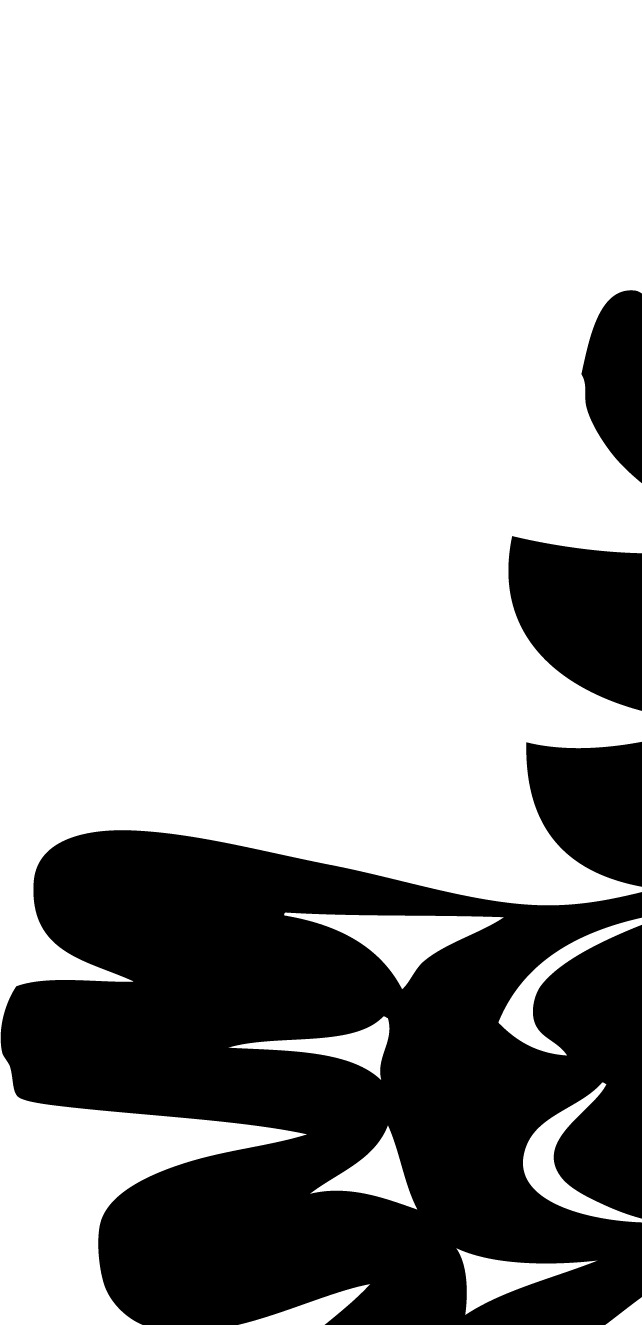 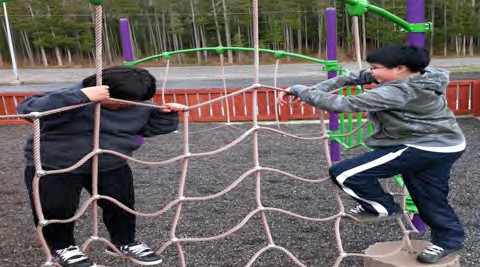 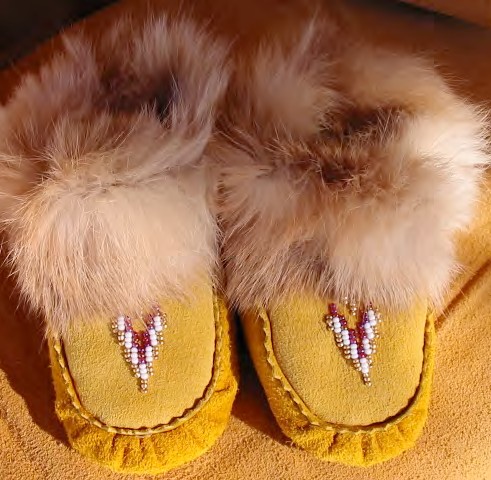 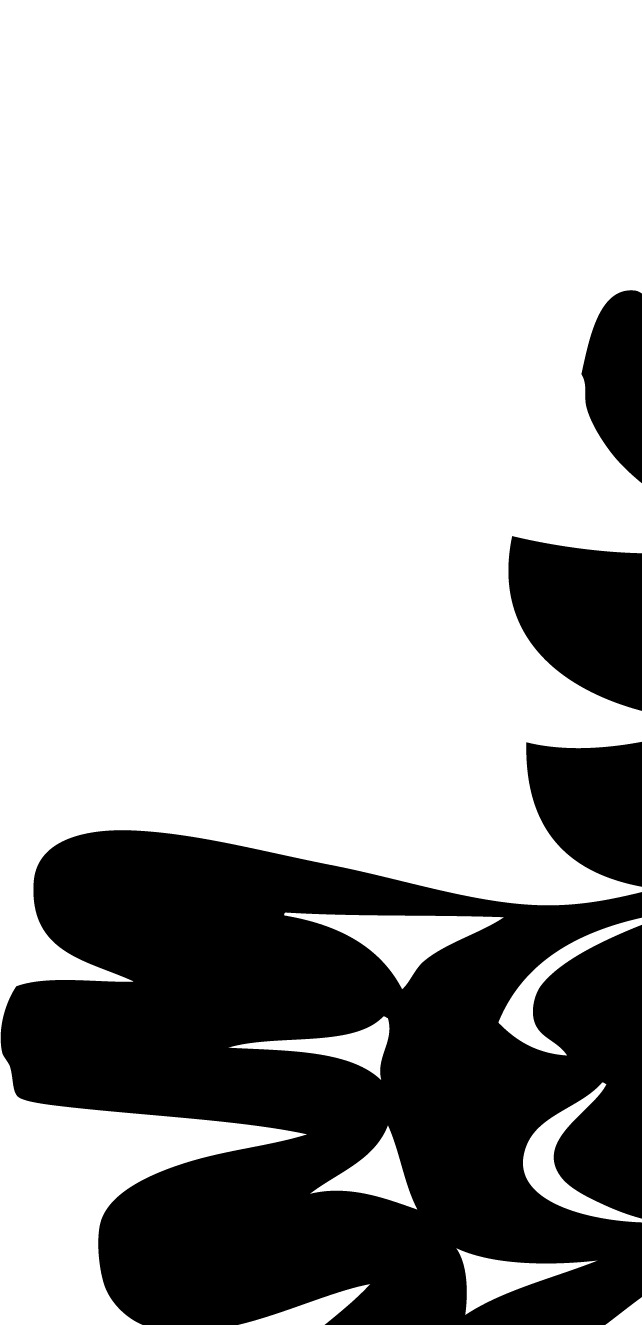 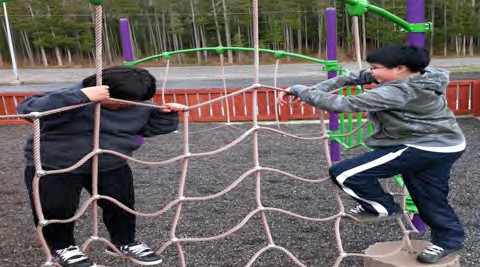 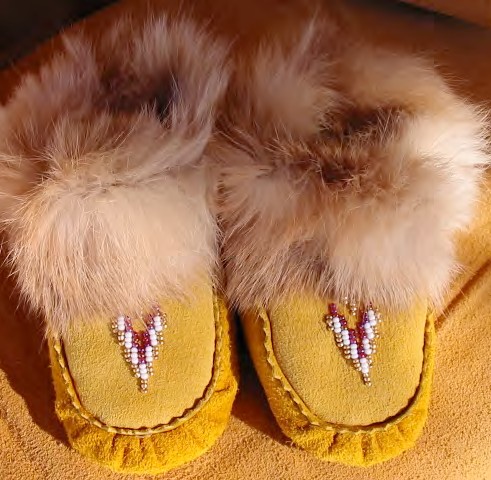 Primary Numbers: 5200 - 5499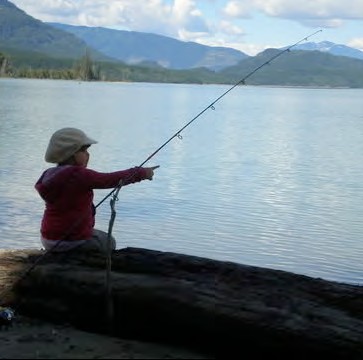 Section 11 includes subjects relating to the daycare and/or childcare services provided by the First Nation organization. These include the programs, children’s records, and the reports and funding information.PRIMARY NUMBERS AND PRIMARY SUBJECTS5210	Daycare Services 	- General5220	Daycare Funding5240	Daycare Licensing5300	Daycare Services - ProgramsA	SA	FD5200  DAYCARE SERVICES – GENERALIncludes records of a general nature relating to the administration, development, operation and maintenance of daycare services within the First Nation organization not found elsewhere in this section. For construction records of daycare/childcare buildings, see Section 2 – Buildings, Facilities and Properties.-01	General	CY + 1	6y	D5220  DAYCARE FUNDINGIncludes records relating to organizations providing funding for daycare or childcare of the First Nation organization.  Includes subsidies from provincial sources.-01	General	CY + 1	6y	D-02	Subsidies	CY + 1	6y	D5240  DAYCARE/CHILD CARE SERVICES – PROGRAMSIncludes records relating to the licensing of daycares.-01	General	CY + 1	6y	D-02	Inspections	CY + 	6y	D-20	License, by year	CY + 1	6y	D5300  DAYCARE/CHILD CARE SERVICES – PROGRAMSIncludes records relating to programs for daycare and child care.-01	General	CY + 1	6y	D-20	Programs, by name	SO*	6y	D-30	Preschool children enrolled, by name	SO*	6y	D-40	Children, aged 3-5, enrolled, by name	SO*	6y	D-50	Infants and toddlers, enrolled, by name	SO*	6y	D	(*SO = until program is completed)